 „Код: Бъдеще“ 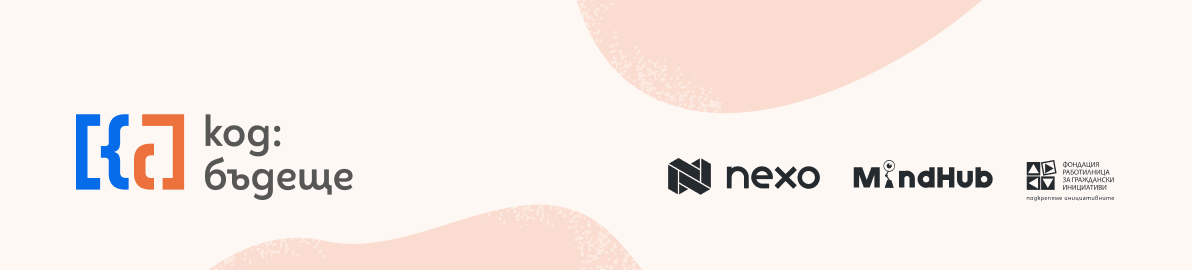 Програма за придобиване и усъвършенстване на дигитални умения за български учители, организирана от Nexo, „Работилница за граждански инициативи“ и MindHubПрограма „Код: Бъдеще“ ще спомогне за повишаване дигиталните умения на преподавателите в системата на училищното и предучилищното образование, като осигури професионално обучение на 210 учители от цялата страна. Програмата е насочена към овладяване на базисни знания и умения, свързани с дигиталните технологии и комуникации.
Формуляр за кандидатстванеМоля, използвайте полетата под съответните точки, за да впишете необходимата информация. Формулярът за кандидатстване се изпраща като прикачен документ в Word формат на електронен адрес: konkurs@frgi.bg.  Няма да бъдат разглеждани кандидатури, изпратени по друг начин или на друг електронен адрес.При въпроси, моля свържете се със Симона Бондикова, Координатор на проекта - sbondikova@frgi.bg; +359 88 921 9421 Краен срок за подаване на кандидатурите:  30.10.2022 г. 23:59 ч. РАЗДЕЛ I.	 Информация за кандидатстващияИме, презиме и фамилия: ………………………………………………………Дата на раждане: ………………………………………………………Местоживеене: ………………………………………………………Настоящ адрес: ………………………………………………………Мобилен телефон: ………………………………………………………Ел. поща :………………………………………………………Завършен университет и специалност:Училище, в което преподавате/ръководите (за директори и заместник-директори)Име, населено място, брой ученици:Предмет, по който преподавате (само за учители):Класове, в които преподавате (само за учители):Ниво на владеене на английски език.Моля, запишете нивото на владеене или завършеното образование по езика.Ниво на работа с компютър.Моля, опишете нивото на работа или завършеното обучение/образование.Представете се като опишете информация за вашите дейности и успехи като преподавател/директор /заместник-директор/ възпитател (до 800 знака).РАЗДЕЛ II.	Мотивация за участиеЗащо кандидатствате за тази програма?(Опишете Вашата мотивация в кратък текст, до 1500 знака)По какъв начин Програмата може да допринесе за повишаване на качеството Ви на работата като преподавател/възпитател/директор/заместник-директор? (Опишете как програмата ще повлияе на качеството на работата ви в кратък текст, до 1000 знака)Какви са Вашите очаквания от участието Ви в Програмата? (Опишете Вашите очаквания в кратък текст, до 500 знака)РАЗДЕЛ III. ДекларацияДекларация на кандидат Аз, долуподписаният/ата  ....................................................................................................................., декларирам, че:Попълнените в този формуляр данни са верни и пълни.Данните са предоставени доброволно.Личната информация е подадена доброволно и съм съгласен/а  Nexo, ФРГИ и MindHub да я използват при оценката на кандидатурата ми.В случай на одобрение на кандидатурата ми, ще информирам Nexo, ФРГИ и MindHub за настъпили промени в посочената информация в периода от подаването на настоящото предложение до включването ми в Програмата.Информирал съм и съм получил съгласие от директора на училището, в което работя за участие в Програмата.Запознат съм с Общите условия на кандидатстване за участие в Програмата и не мога да имам претенции за пропуснати ползи или предоставяне на специфична информация, свързана с кандидатурата ми, включително мотиви за включването ми в обучението.Дата:	   Гр./с:                                                                              